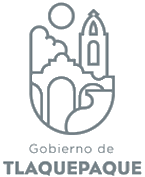 AGENDA DICIEMBREAGENDA DICIEMBREAGENDA DICIEMBREAGENDA DICIEMBRESub Dirección de Comunicación Social  Seguridad Tlaquepaque Sub Dirección de Comunicación Social  Seguridad Tlaquepaque Sub Dirección de Comunicación Social  Seguridad Tlaquepaque Sub Dirección de Comunicación Social  Seguridad Tlaquepaque INFORMACION PUBLICADA EN CUMPLIMIENTO DEL ARTICULO 8 FRACCION VI INCISO H) DE LA LEY DE TRANSPARENCIA Y ACCESO A LA INFORMACION PUBLICA DEL ESTADO DE JALISCO Y SUS MUNICIPIOSFECHA Y HORA DEL EVENTOSERVIDORES PUBLICOS ASISTENTESEVENTO, TRABAJO O ACTIVIDAD PÚBLICALUGAR DE LA ACTIVIDADFECHA Y HORA DEL EVENTOSERVIDORES PUBLICOS ASISTENTESEVENTO, TRABAJO O ACTIVIDAD PÚBLICALUGAR DE LA ACTIVIDAD1-12-2019Lic. Esmeralda Bayardo RosasReconocimiento de Elementos Cámara de Comercio1-12-2019Lic. Esmeralda Bayardo RosasAtención a Medios de ComunicaciónEn la colonia Álamo2-12-20198:00amLic. Esmeralda Bayardo RosasForo por la mujer 2019Cámara de Comercio3-12-201913:00hrsLic. Esmeralda Bayardo RosasEnlace en TelevisaColonia Las Huertas6-12-20199:00hrsLic. Esmeralda Bayardo RosasTelevisaComisaria6-12-201910:00hrsLic. Esmeralda Bayardo RosasAtención a medios entrevista con ComandantesComisaria6-12-201911:00hrsLic. Esmeralda Bayardo RosasCanal 8Comisaria6-12-201913:00hrsLic. Esmeralda Bayardo RosasVisita a TelevisaTelevisa9-12-20199:00hrsLic. Esmeralda Bayardo RosasSesión solemne de la declaración universal de los derechos humanos proclamados por la Asamblea general de Naciones UnidasMuseo Pantaleón  Panduro9-12-20199:00hrsLic. Esmeralda Bayardo RosasActualización en la atención de Violencia de GéneroCine Foro del Centro Cultural El Refugio10-12-20199:30hrsLic. Esmeralda Bayardo RosasInauguración de Construcción de Pavimento ZampeadoColonia El Campesino10-12-201911:00hrsLic. Esmeralda Bayardo RosasTercera Sesión Ordinaria del Sistema Municipal de Prevención, Atención y Erradicación de la Violencia contra las Mujeres de San Pedro TlaquepaqueSala de expresidentes10-12-201917:00hrsLic. Esmeralda Bayardo RosasReunión de GabineteSala de expresidentes11-12-201912:00hrsLic. Esmeralda Bayardo RosasReunión con Directora de Cultural El RefugioCentro Cultural El Refugio11-12-201912:00hrsLic. Esmeralda Bayardo RosasSexta sesión Ordinaria de la Junta de Gobierno del InstitutoSala de Expresidentes11-12-201913:00hrsLic. Esmeralda Bayardo RosasSegunda sesión Ordinaria de la Junta de Gobierno del Instituto Municipal de las Mujeres y para la Igualdad Sustantiva en San Pedro TlaquepaqueSala de Expresidentes11-12-201919:00hrsLic. Esmeralda Bayardo RosasEntrevista en Televisión con los reporteros  Fabiola Anaya y Julio Silva. Operativo de Invierno y Acompañamiento PolicialTelevisa12-12-201910:00hrsLic. Esmeralda Bayardo RosasMisa de Acción de GraciasComisaria12-12-201914:00hrsLic. Esmeralda Bayardo RosasEntrevista con YunuenInformador13-12-201912:00hrsLic. Esmeralda Bayardo RosasReunión de Coordinación de ComisariosSala de juntas de la Secretaria de Seguridad, Colonia Centro13-12-201919:00hrsLic. Esmeralda Bayardo RosasEncendido del Ornato NavideñoExplanada de Presidencia Municipal14-12-201910:00hrsLic. Esmeralda Bayardo RosasPosada de los hijos de los empleados de la ComisariaPlaza Centro Sur14-12-201911:00hrsLic. Esmeralda Bayardo RosasEvento de la Mujer y la FamiliaColonia Guadalupe Ejidal15-12-201919:00hrsLic. Esmeralda Bayardo RosasDesfile NavideñoPresidencia Municipal16-12-201911:00hrsLic. Esmeralda Bayardo Rosas7ta Sesión Ordinaria del Instituto de la JuventudSala de Expresidentes16-12-201912:00hrsLic. Esmeralda Bayardo RosasSesión de Coplademun Convoca de Políticas PúblicasMuseo Pantaleón Panduro17-12-2019 02:00Hrs.Lic. Esmeralda Bayardo RosasEntrevista en C7 programa Contacto Instalaciones de C718-12-201910:00hrsLic. Esmeralda Bayardo RosasPosada Academia18-12-201914:00hrsLic. Esmeralda Bayardo RosasAtención a medios sobre los tracto camionesColonia Guadalupana18-12-201916:00hrsLic. Esmeralda Bayardo RosasPosada administrativosQuinta María19-12-2019 16:00 HrsLic. Esmeralda Bayardo RosasPosada de OperativosQuinta María23-12-2019 14:00 Hrs.Lic. Esmeralda Bayardo RosasEntrevista con el comisario con DK1250Comisaria25-12-2019 13:00 Hrs.Lic. Esmeralda Bayardo RosasAtención a mediosColonia Hidalgo26-12-2019 14:00 Hrs.Lic. Esmeralda Bayardo RosasEntrevista con el comisario con MilenioComisaria 31-12-2019 08:00 Hrs.Lic. Esmeralda Bayardo RosasEntrevista con el comisario Instalaciones de DK1250